IDĄ  ŚWIĘTA- WYKONAJ Z RODZICAMI CHOINECZKĘCHOINKA Z PATYCZKÓWDo wykonania choineczek potrzebujesz: kolorowe drewniane patyczkimini kolorowe pomponiki zestawdekoracyjne gwiazdki z brokatemdruciki kreatywne 30szt.duży zestaw cekinów 24 rodzajesznurek lub kolorowa włóczkakoraliki 6msztuczny śnieg 1,5lklejOto obrazy różnych choineczek wykonanych z patyczków, możesz się na nich wzorować podczas wykonywania własnej choinki. 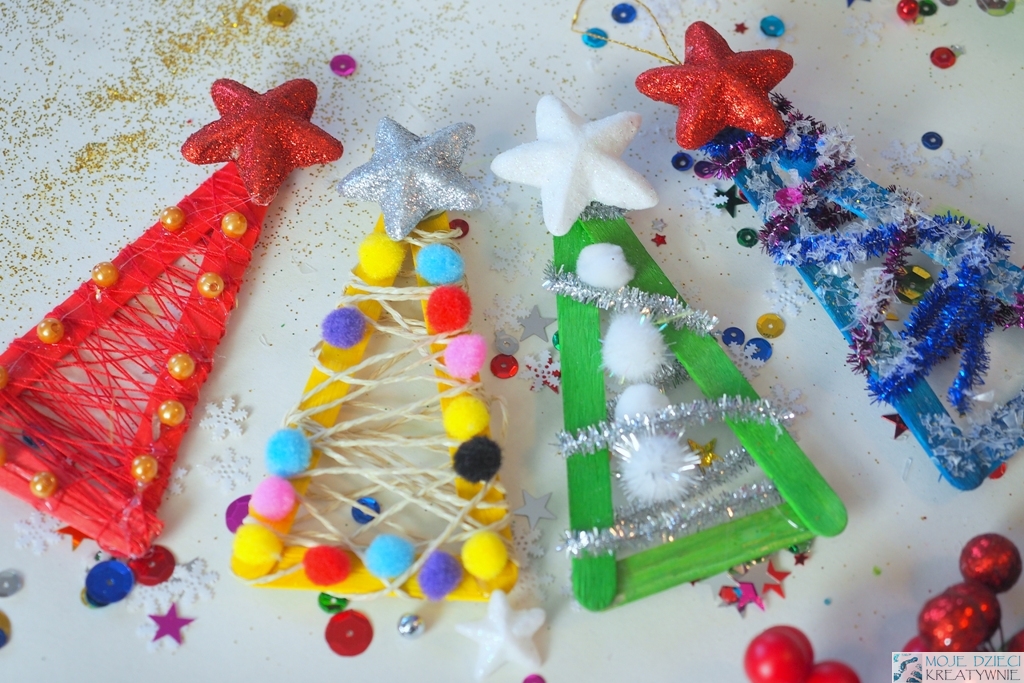 CHOINKA Z SZYSZEK        Do wykonania szyszkowych choinek potrzebujesz:brokatowe gwiazdkiszyszki pomalowane na srebrny lub złoty kolormini kolorowe pomponiki zestawpiórkazielone zakrętkiklej        W otwory w szyszce powtykajcie kolorowe pomponiki, koraliki lub piórka. Następnie za pomocą kleju na gorąco /wykonaj to z rodzicem/ doklejamy od spodu zakrętkę, aby nasza szyszkowa choinka ładnie stała, a na czubku mocujmy gwiazdkę i gotowe ! 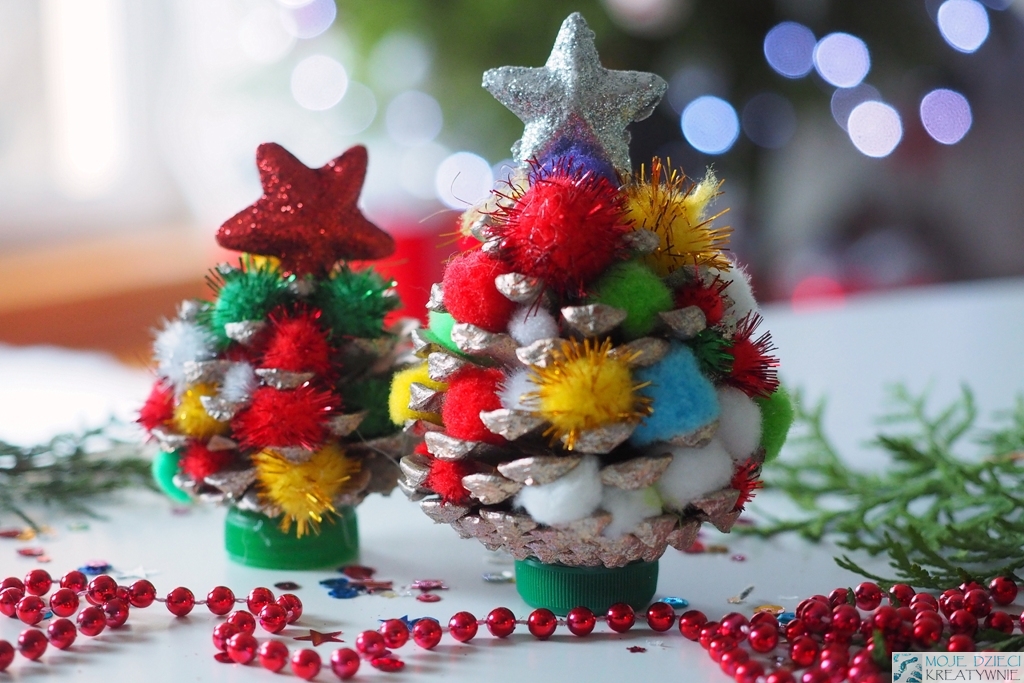 Każda choinka wykonana przez Was Drogie Dzieci z pewnością będzie piękna.  Wychowawcy świetlicy grupy najmłodszej. Życzymy Wesołych Świąt!